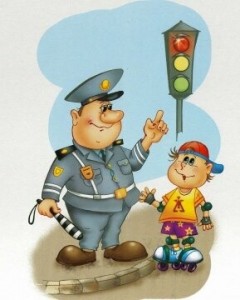                                                       2012 -2013 год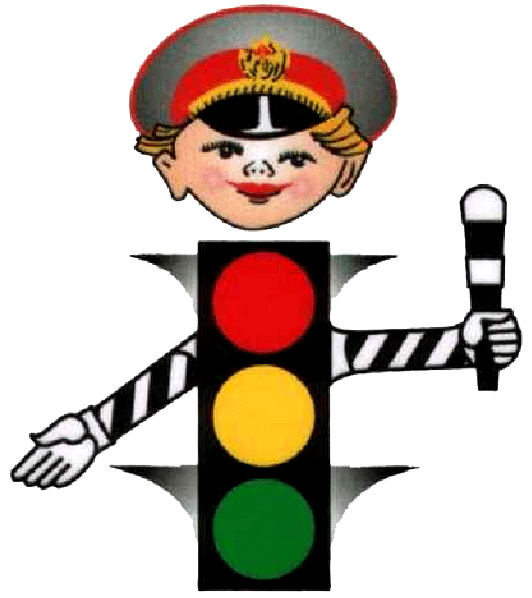         Ежегодно на дорогах нашей страны совершаются миллионы дорожно-транспортных происшествий, в результате которых тысячи детей погибают, десятки тысяч получают ранения и травмы. Часто виновниками этих происшествий являются сами дети, которые играют у дорог. Переходят улицу в неположенном месте. Дети часто страдают от непоминания той опасности, которую представляет собой автомобиль. Поэтому наша задача научить детей дорожной грамоте, культуре поведения в общественном транспорте, на улице.      Актуальность проекта заключается в том, что у детей познавательное развитие, направленное на удовлетворение социального интереса формируется только при условии целенаправленного руководства со стороны взрослых.Важно, как можно раньше пробудить, развить и повысить стремление к получению практических навыков пешеходного безопасного движения.		      Через непосредственное восприятие окружающего мира, впроцессе которого дети активно знакомятся с различными дорожными ситуация, воспринимая и называя предметы, явления, действия людей, их взаимоотношения между собой, анализируя эти отношения и делая выводы.      Познание действительности через рассказы родителей, воспитателей, библиотекаря, чтение художественной литературы, черезподвижные игры с помощью различных картинок, иллюстраций, атрибутов.Организация подготовки детей к безопасному участию в дорожном движении, через познавательно-игровую деятельность.Формировать у детей дошкольного возраста потребности усвоения правил дорожного  и пешеходного движения на улице, дороге.Прививать детям практические навыки ориентирования в дорожно-транспортной ситуации, дорожных знаках, сигналах светофора, разметке дороги.Развивать познавательный интерес, умение детей своевременно и самостоятельно указывать на проблемную ситуацию и делиться с окружающими людьми приобретённым опытом.Активизировать работу по пропаганде правил дорожного движения и безопасного образа жизни среди детей, родителей, общественности.Определённые дорожные знакиСигналы светофораВиды транспортаОриентироваться в дорожных ситуацияхОценивать своё поведение в дорогеОбъяснить товарищу правила поведения на дорогеПодготовительный этап.-  Подбор материала по правилам дорожного движения.- Рассматривание рисунков, фотографий о дорожных ситуациях.- Знакомство с литературными произведениями.- Изготовление дидактических игр.Основной этап.- Проведение мероприятий по модулю  «Правила дорожного движения».- Обыгрывание дидактических и подвижных игр по ПДД.- Решение игровых ситуаций.- Викторины по ПДД.Заключительный этап.– Посвящение в пешеходы.- Создание мультимедийной презентации (демонстрация слайдов и доклад  «Из опыта работы»)Наглядные пособия: игры, картотеки.Методическая и художественная литература.Сценарии праздников, экскурсий, бесед, занятий проекта по пропаганде ПДД.Альбом детских работ (рисунки, поделки, аппликации).Информационные буклеты для родителей и детей.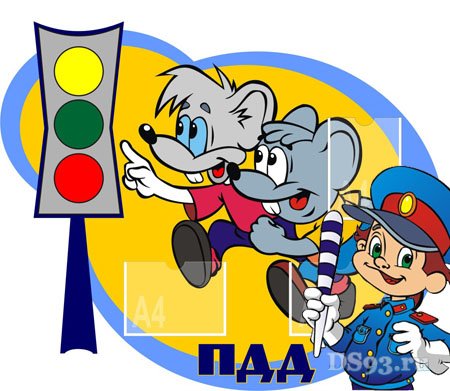 